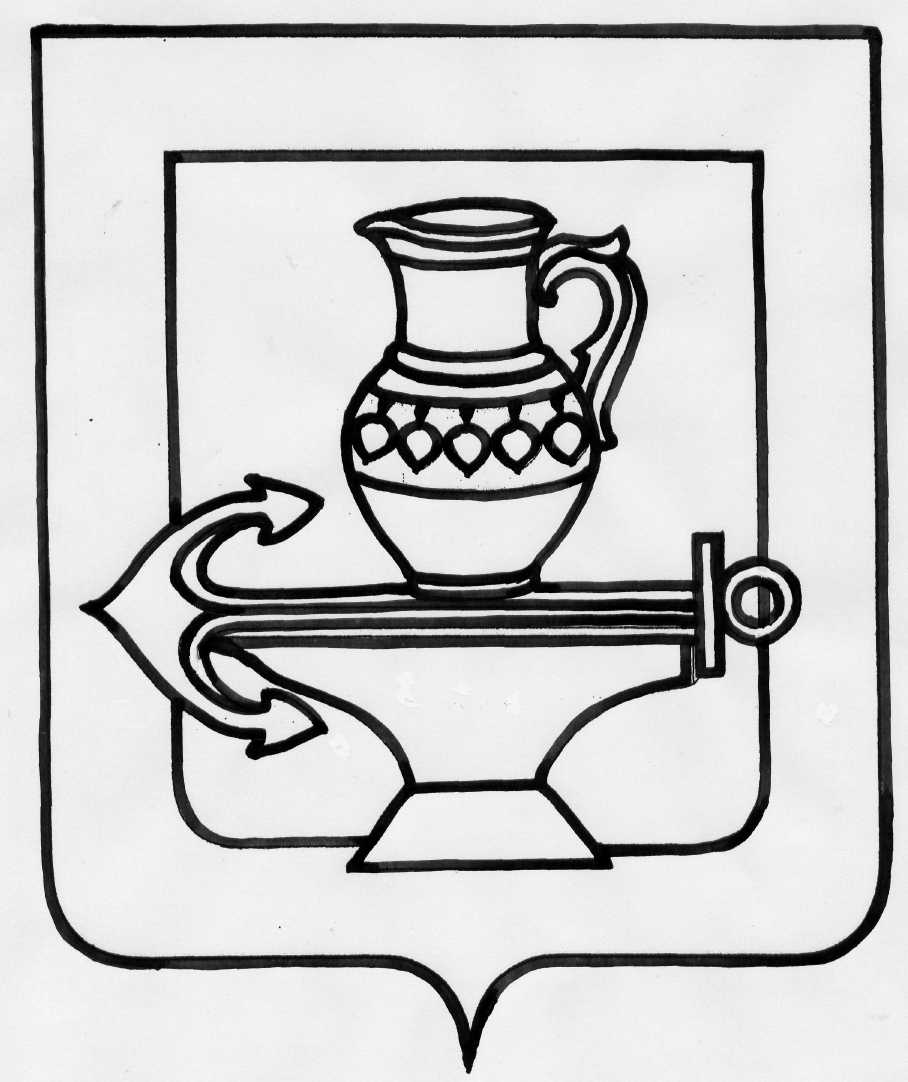 Совет депутатов сельского поселенияЛенинский сельсоветЛипецкого муниципального района Липецкой областиДвадцать третья сессия пятого созываРЕШЕНИЕ31.03.2017г.                                                  с. Троицкое                                                       №126	О внесении изменений в Положение об уплате земельного налога на территории сельского поселения Ленинский сельсовет Липецкого муниципального района Липецкой области, принятого решением Совета депутатов сельского поселения Ленинский сельсовет Липецкого муниципального района Липецкой области № 201 от 30.09.2014г., с изменениями, принятыми решениями Совета депутатов сельского поселения Ленинский сельсовет Липецкого муниципального района Липецкой области № 207 от 24.11.2014г., № 108 от 26.10.2016г.Рассмотрев экспертное заключение от 03.03.2017г. № 13-4199 на решение Совета депутатов сельского поселения Ленинский сельсовет Липецкого муниципального района от 30.09.2014    № 201 «Об утверждении Положения об уплате земельного налога на территории сельского поселения Ленинский сельсовет Липецкого муниципального района Липецкой области» (с изменениями от 24.11.2014г. № 207, от 26.10.2016 № 108), в связи с приведением нормативных правовых актов сельского поселения Ленинский сельсовет в соответствие с действующим законодательством, руководствуясь Уставом сельского поселения Ленинский сельсовет, учитывая мнения постоянных депутатских комиссий, Совет депутатов сельского поселения Ленинский сельсовет Липецкого муниципального района Липецкой области РЕШИЛ:   1. Внести изменения в Положение об уплате земельного налога на территории сельского поселения Ленинский сельсовет Липецкого муниципального района Липецкой области, принятое решением Совета депутатов сельского поселения Ленинский сельсовет Липецкого муниципального района Липецкой области № 201 от 30.08.2014г., с изменениями, принятыми решениями Совета депутатов сельского поселения Ленинский сельсовет Липецкого муниципального района Липецкой области № 207 от 24.11.2014г,, № 108 от 26.10.2016г. (прилагаются).   2. Направить вышеуказанный нормативный правовой акт главе сельского поселения Ленинский сельсовет для подписания и официального опубликования.   3. Настоящее решение вступает в силу не ранее чем по истечении одного месяца со дня его официального опубликования и не ранее 1-го числа очередного налогового периода по данному налогу.Председатель Совета депутатовсельского поселенияЛенинский  сельсовет                                                                                                  И.И. Жуков Приложениек решению Совета депутатов сельского поселенияЛенинский сельсовет Липецкого муниципального районаЛипецкой области   от 31.03.2017г. № 126Изменения в Положение об уплате земельного налога на территории сельского поселения Ленинский сельсовет Липецкого муниципального района Липецкой области    1. Подпункт 2.1.2  пункта 2.1  статьи 2  Налоговая ставка  изложить в новой редакции:«2.1.2. В размере 1,5% от кадастровой стоимости земли устанавливается в отношении прочих земельных участков».   2. В статье 3  Определение налоговой базы исключить пункт 3.2.   3. Цифры «3.3.» в пункте 3.3 статьи 3 Определение налоговой базы изменить на цифры «3.2.».   4. В пункте 5.1. статьи 5 Сроки уплаты налога и авансовых платежей по налогу исключить слова «и физическими лицами, являющимися индивидуальными предпринимателями».   5. В пункте 5.2. статьи 5 Сроки уплаты налога и авансовых платежей по налогу исключить слова «и физические лица, являющиеся индивидуальными предпринимателями».   6. В статье 5 Сроки  уплаты налога и авансовых платежей по налогу исключить пункт 5.3.   7. Настоящие изменения вступают в силу не ранее чем по истечении одного месяца со дня их официального опубликования и не ранее 1-го числа очередного налогового периода.Глава сельского поселенияЛенинский сельсовет                                                                                                         И.И. Жуков        